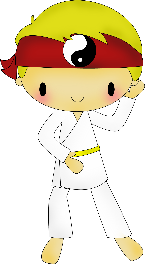 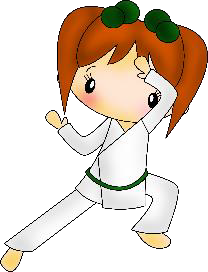 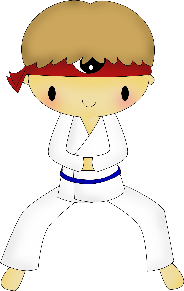 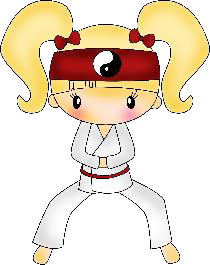 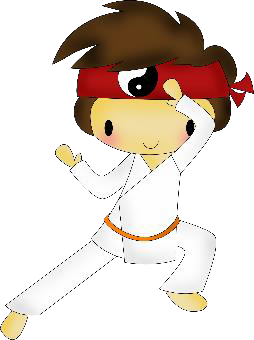 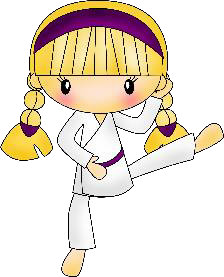 1	X	1Card 12	X	1Card 21	X	2Card 33	X	1Card 41	X	3Card 54	X	1Card 61	X	4Card 75	X	1Card 81	X	5Card 96	X	1Card 101	X	6Card 117	X	1Card 121	X	7Card 138	X	1Card 141	X	8Card 159	X	1Card 161	X	9Card 172	X	2Card 182	X	3Card 193	X	2Card 202	X	4Card 214	X	2Card 222	X	5Card 235	X	2Card 242	X	6Card 256	X	2Card 262	X	7Card 277	X	2Card 282	X	8Card 298	X	2Card 302	X	9Card 319	X	2Card 323	X	3Card 333	X	4Card 344	X	3Card 353	X	5Card 365	X	3Card 373	X	9Card 389	X	3Card 393	X	6Card 406	X	3Card 414	X	9Card 429	X	4Card 433	X	7Card 447	X	3Card 455	X	9Card 469	X	5Card 473	X	8Card 488	X	3Card 496	X	9Card 509	X	6Card 510	X	1Card 521	X	0Card 530	X	2Card 542	X	0Card 550	X	3Card 563	X	0Card 570	X	4Card 584	X	0Card 590	X	5Card 605	X	0Card 610	X	6Card 626	X	0Card 630	X	7Card 647	X	0Card 650	X	8Card 668	X	0Card 679	X	0Card 680	X	9Card 697	X	9Card 709	X	7Card 714	X	4Card 724	X	5Card 735	X	4Card 748	X	9Card 759	X	8Card 764	X	6Card 776	X	4Card 784	X	7Card 797	X	4Card 805	X	5Card 814	X	8Card 828	X	4Card 835	X	6Card 846	X	5Card 855	X	7Card 867	X	5Card 876	X	6Card 885	X	8Card 898	X	5Card 906	X	7Card 917	X	6Card 927	X	7Card 936	X	8Card 948	X	6Card 957	X	8Card 968	X	7Card 978	X	8Card 989	X	9Card 99